İLKİZLER ANAOKULU ARALIK AYI DERS PROGRAMISanat etkinlikleri-Kesme yapıştırma-Kurallı boyama-Parmak boysı etkinlikleri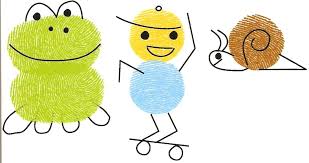 -Katlama etkinlikleri-Sulu boya etkinliğiKavramlar-KARE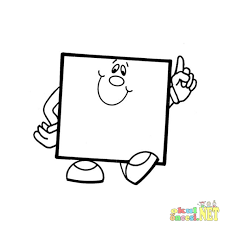 -Yeşil Renk- 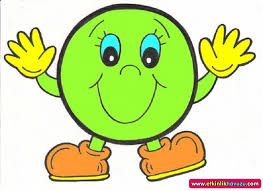 -Yaşlı Genç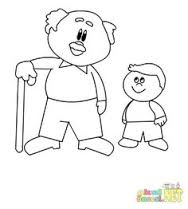 -Ağır HafifBilmece Bildirmece- Çocukların yuvası, bilgi doludur orası.(Okul)--Kitaplardan bilgi öğrenir sınıftaki çocuklara öğretir.(öğretmen)-Bir kapaklı çok yapraklı içinde bilgi saklı.(kitap)-Bayram olur gelirler bizi mutlu ederler.(misafir)Ağzı vardır konuşmaz, yatağı vardır, fakat hiç uyumaz.
Akarsu 
Allah yapar yapısını. Bıçak açar kapısını.
Karpuz
Açarsam dünya olur yakarsam kül olur. 
Harita
Kuyruğu var, canlı değil. Konuşur, ama insan değil. Camı var, pencere değil. 
TelevizyonBilim Adamı Oluyoruz AnneDeneyin Adı: yağmur oluşumuDeneyin Amacı: Yağmurun nasıl oluştuğunu gözlemliyoruzMONTESSORRİ ÇALIŞMALARI:         Pratik yaşam:Çorap eşleştirmeHırkaların düğmelerini iliklemeBüyükten küçüğe sıralama Belirli gün ve haftalarYerli malı Haftası-Mevlana Haftası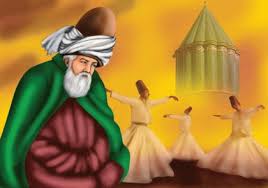 -insan Hakları ve Demokrasi Haftası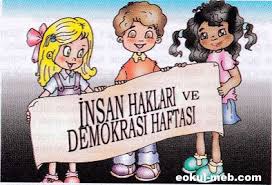 Matematik-1,2,3,4,5,6 Rakamı kavrama ve tanıma-1’den 20’a kadar sayıları sayma5’er 5’er 50’ye kadar sayabilmeGeometrik şekilleri kavrama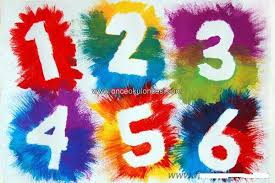  Oyun Ve Hareket-Rakamları bulma oyunu-Eğik çizgide yürüye bilme-Sandalye kapmaca 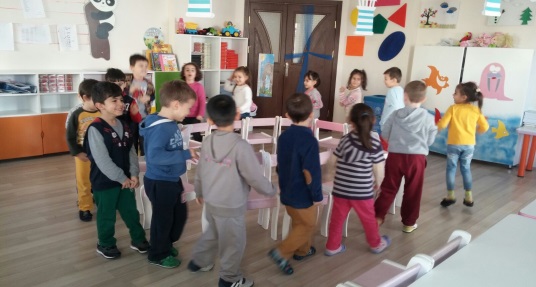 Okuma Yazmaya Hazırlık Çalışmaları-Çizgi çalışmaları-Eğik çizgi çalışmaları-Çizgileri birleştirme çalışmaları-Noktaları birleştirme çalışmalarıPARTİ  -Kuruyemiş Partisi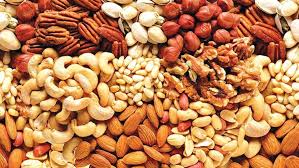 